ПЛАН - ПРОГРАММА «Развитие основ безопасности жизнедеятельности у детей старшего дошкольного возраста»                                                    «Здоровье – это то, что нужно беречь».Из высказываний детей.Тема  «Развитие основ безопасности жизнедеятельности у детей старшего дошкольного возраста» - особенно актуальна  в  настоящее время, так как проблема сохранения здоровья детей является одним из важнейших  направлений обучения и воспитания. В работе с детьми дошкольного возраста важным является развитие представлений о естественной картине мира, знаний о человеке, его здоровье, способах его формирования и сохранения, месте человека в мире природы и взаимодействии его с окружающей средой. Развитие элементарных валеологических понятий, основанных на реальных фактах,  строение  и работа организма, знания о гигиенических нормах и правилах,  способствуют развитию нравственных качеств ребёнка и формированию осознанного бережного отношения к своему здоровью, здоровью окружающих все это формирует навыки безопасной жизнедеятельности ребенка.   Жизнедеятельность – это сложный процесс создания человеком условий для своего существования и развития, тесно взаимосвязанный с окружающей средой и социальной реальностью.Создавая себе условия для существования и развития, удовлетворяя свои потребности, человек постоянно воздействует на окружающий мир, тем самым вызывает его противодействие. Воздействия окружающей среды могут быть благоприятны, а могут и наносить вред. 
  События, происходящие в нашей стране в последнее время, вызвали глубокие изменения  во всех сферах общественной жизни. Увеличение частоты проявлений разрушительных сил природы, числа промышленных аварий и катастроф, опасных ситуаций социального характера. Человек теряет гармонию с окружающим миром и самим собой. Мы разучились общаться с природой, а это ведет к необратимым последствиям. Отсутствуют навыки  правильного поведения в повседневной жизни,  различные  опасные  и чрезвычайные  ситуации  пагубно отражаются на состоянии здоровья детей.      Тема здоровья дошкольников в последнее время часто обсуждается на страницах печати специалистами разного профиля. Обозначенные проблемы предполагают конкретные рекомендации по выходу из сложившейся кризисной ситуации.      Ученными доказано, что здоровье человека только на 7-8% зависит от здравоохранения и более чем наполовину – от образа жизни.   Сегодня установлено, что 40% заболеваний взрослых берут свое начало с дошкольного возраста. Возросло число бытовых травм, участилось количество несчастных случаев на водоемах, на дорогах, поэтому перед нами стоит задача – выработать у детей привычку здорового образа жизни, сохранение и укрепление здоровья детей в процессе дошкольного образования и воспитания; сформировать у дошкольников целостное представление о безопасности жизнедеятельности, осознанному и мужественному поведению в экстремальных ситуациях.Однако, в существующей организации работы ДОУ можно заметить следующее противоречие. С одной стороны, роль развития основ безопасности жизнедеятельности детей дошкольного возраста является очевидной и общепризнанной и поэтому не требует какого-то особого  обоснования. С другой стороны,  различные формы целенаправленной организации ОБЖ в ДОУ занимают более чем скромное место в жизни современного ребенка-дошкольника. Они вынесены на периферию образовательного процесса. Закономерным следствием этого  становится  неумение укрепления и сохранения здоровья ребенка, незнание возможных опасных ситуаций и влияние их последствий на здоровье, и  жизнь человека. Поэтому за основу данной работы взяты положения об охране и укреплении здоровья детей в «Концепции дошкольного воспитания», где сказано, что целостное развитие дошкольника, его безопасности является основным смыслом всего дошкольного воспитания, которое сверху донизу должно быть пронизано заботой о физическом здоровье ребенка и его психическом благополучии. Изучение ОБЖ  в ДОУ позволит  детям – дошкольникам получить систематизированное  представление о здоровом образе жизни, о путях укрепления и сохранения здоровья; о возможных опасных ситуациях и оценке влияния их последствий на здоровье и  жизнь человека.    В детском саду такая подготовка проводится в рамках  специального курса «Основы безопасности жизнедеятельности»  (ОБЖ), занятие проводится 1 раз в неделю  в разделе «Познавательное развитие» и в совместной деятельности педагога детьми, которая включает теорию и практику здорового образа жизни и защиты человека в различных опасных ситуациях. ЦЕЛЬ РАБОТЫ: Воспитание основ культуры здоровья и безопасности, формирование представления дошкольника о здоровом образе жизни, развитие у детей  элементарных валеологических  понятий,  основанных на  реальных фактах,  строении  и работе организма;  знаний о гигиенических нормах и правилах,    способствующих развитию нравственных качеств ребенка и формированию осознанного бережного отношения к своему здоровью, здоровью окружающих.ЗАДАЧИ:Закрепить у детей знание правил дорожного движения; познакомить детей со знаками, расширять знания о правилах поведения  детей на улицах, довести до сознания детей, к чему может привести нарушение правил дорожного движения.Обучать дошкольников  мерам пожарной безопасности, сформировать  у детей элементарные правила об опасности шалости с огнем, об опасных последствиях пожаров в доме.Дать детям знания о предметах, которые могут угрожать жизни и здоровью, предостеречь от несчастных случаев  в быту, предостеречь от неприятностей, связанных  с контактами с незнакомыми людьми.Воспитывать у детей осознанное отношение к необходимости заботиться и охранять свое здоровье, закаляться, заниматься спортом.                       	Доступность:- учет возрастных особенностей детей;- адаптированность материала к возрасту.Систематичность и последовательность:- постепенная подача материала от простого к сложному;- частое повторение усвоенных правил и норм.Наглядность:- учет особенностей мышления.Динамичность:- интеграция программы в разные виды деятельности.Дифференциация:- создание благоприятной среды для усвоения норм и правил здорового  образа  жизни каждым ребенком.  СРЕДСТВА РЕАЛИЗАЦИИ: Специально организованное обучение. Занятия ОБЖ включены в раздел «Познавательное  развитие» и проводятся 1 раз в  неделю  по перспективно-тематическому плану.Совместная деятельность педагога с детьми по темам: «Я и правила дорожного движения»; «Пожарная безопасность»; «Я и опасные предметы»; «Безопасное поведение в опасных ситуациях»; «Как устроен я?»;  «С любовью к природе»; «Спорт – залог здоровья!».Организация здоровьесберегающей и развивающей среды, способствующей конструированию вариантов здорового образа жизни.Работа с родителями. Предполагает системное и планомерное взаимодействие триады: родитель – ребенок – педагог, для развития культуры здоровья и включает разные формы работы.Диагностика. Разработаны и апробированы критерии диагностики усвоения программных задач валеологического образования.ОЖИДАЕМЫЕ РЕЗУЛЬТАТЫ: Полученные ребенком знания и представления о себе, своем здоровье и безопасности позволят найти способы укрепления и сохранения здоровья.Приобретенные навыки помогут осознанно выбрать здоровый образ жизни.Полученный опыт позволит избежать несчастных случаев.МЕТОДЫ РЕАЛИЗАЦИИ:НАПРАВЛЕНИЯ РАБОТЫ:Я и правила дорожного движения;Пожарная безопасность;Я и опасные предметы;Безопасное поведение в опасных ситуациях;Как устроен я?;С любовью к природе;Спорт – залог здоровья!ПЕРСПЕКТИВНОЕ ПЛАНИРОВАНИЕ.Алебастрова А.А. «Справочник заведующего дошкольным общеобразовательным   учреждением». М: «ВАКО», 2008г.Бэскинд Э. Энциклопедия личной безопасности.- М: «Аквариум», 1994г.Т.А.Тарасова, Л.С.Власова «Я и мое здоровье» М: «Школьная пресса» 2009г.Черепанова С.Н. «Правила дорожного движения» М:2008г.Козлова С.А. «Я – человек» М: «Школьная пресса» 2004г.Кулик Г.И., Сергиенко Н.Н. «Школа здорового человека» М: «Сфера» 2008г.Волович В.Г. «Как выжить в экстремальной ситуации». М: Знание, 1990г.Все о здоровом образе жизни. Издательский дом «Ридерс  Дайджест», 1998г.Клименко А.И. «Карта и компас – мои друзья».- М: Д.л.,1985г.Латчук  В.Н., Марков В.В. «Основы безопасности жизнедеятельности». М: Издательский дом «Дрофа», 1999г.Новиков Ю.В.«Природа и человек». М: Просвещение, 1991г.Сборник  материалов научно – практической  конференции  педагогических работников №8 «Актуальные проблемы модернизации содержания образования», 2007г.Журналы «Воспитатель дошкольного учреждения», «Дошкольное воспитание», «Обруч».          ПрактическиеСловесныеНаглядныеСоздание здоровьесберегающей и развивающей среды, обеспечивающей комфортное пребывание ребенка в ДОУ.Демонстрация разных ситуаций, несущих опасность для здоровья ребенка.Организация режима двигательной активности, обеспечивающего нормальную жизнедеятельность.Закаливание.Создание центра «Я и правила дорожного движения».Создание автогородка на участке (летний период) для использования полученных знаний в игровой деятельности.Беседы.Чтение художественной литературы.Заучивание стихотворений.Дидактические игры.Сюжетно-ролевые игры.Подвижные игры.Развлечения.Моделирование ситуаций.Консультации.Наблюдения.Организация выставок, конкурсов.Сбор фотоматериалов.Рассматривание иллюстраций.Аудиовизуальная техника.Информационно-агитационные стенды.Театрализованная деятельность.Личный пример взрослых.Раздел  1ЗадачиЗанятияЯ и правила дорожного движения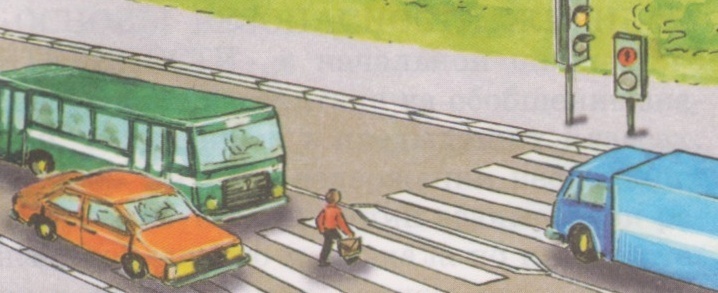 Познакомить детей с основными элементами улицы.Познакомить детей с основными дорожными знаками; научить различать и понимать, что обозначают некоторые дорожные знаки.Познакомить детей с правилами поведения в общественном транспорте, научить безопасному поведению.Рассмотреть различные опасные ситуации, которые могут возникнуть при катании на велосипеде; научить детей правилам поведения в таких ситуациях.Научить детей безопасному поведению на улице; объяснить, где можно играть, а где нет.1.Устройство проезжей части.2.Дорожные знаки.3.В городском транспорте.4.Катание на велосипеде.5.Безопасное поведение на улице.Раздел 2ЗадачиЗанятияПожарная безопасность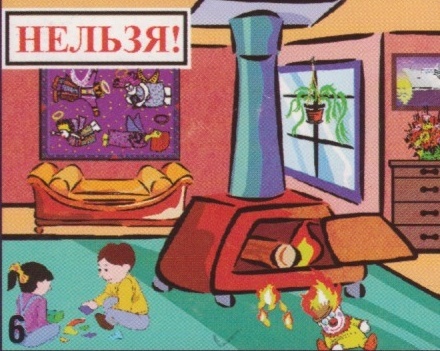 Познакомить с историей возникновения «пожарной каланчи»; рассмотреть и обсудить причины и ситуации возникновения пожаров, научить детей, как действовать во время пожара.Познакомить детей с пожароопасными предметами, сформировать чувство опасности огня; довести до сознания мысль о том, что этими предметами нельзя пользоваться самостоятельно.Продолжать знакомить детей с трудом пожарного. Убедить, что труд пожарного нужное и почетное дело.Изучить на практике свойства огня. Продолжать знакомить с правилами пожарной безопасности.1.Пожар.2. Пожароопасные предметы.3.Профессия – пожарный.4.Огонь и вода.Огонь дышит.Раздел 3ЗадачиЗанятияЯ и опасные предметы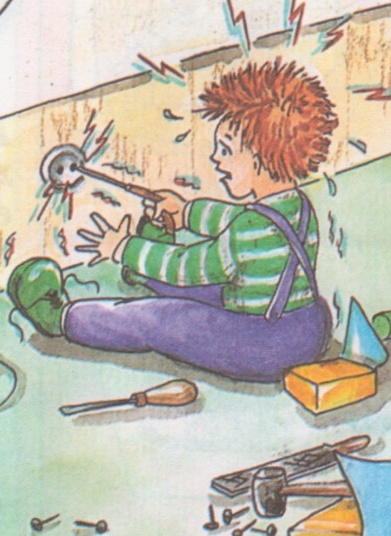  Познакомить с предметами, требующими осторожного обращения, внимания.Рассказать об опасных предметах, объяснить, где необходимо хранить такие предметы, чтобы не причинять вреда себе и окружающим.Рассказать, чем могут быть опасны игры у окна и на балконе, познакомить с другими бытовыми опасностями.Отработать с детьми запоминание и твердое знание своего адреса; умение назвать ориентиры, которые помогут найти его место жительства.1.Предметы, требующие осторожного обращения.2.Использование и хранение опасных предметов.3.Открытое окно, балкон и другие бытовые опасности. 4.Знаешь ли ты свой адрес, телефон, и можешь ли объяснить, где живешь?Раздел 4ЗадачиЗанятияБезопасное поведение в опасных ситуациях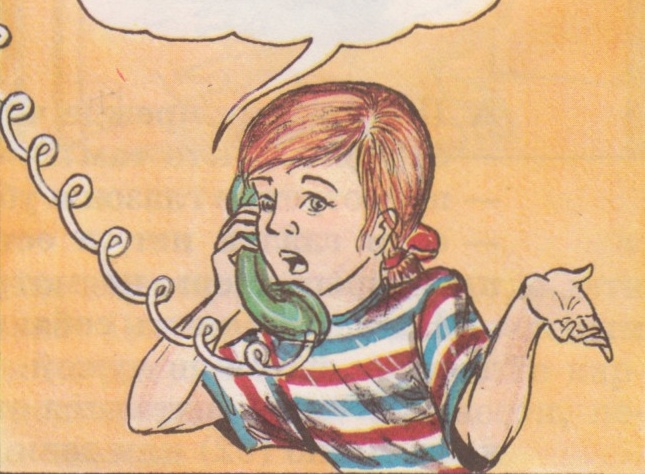 Рассмотреть и обсудить опасные ситуации, которые могут возникнуть на улице и дома при контакте с незнакомыми людьми. Довести до сознания детей мысль о том, что не всегда приятная внешность человека означает его доброе намерение и, наоборот, отталкивающая внешность не всегда означает его недобрые намерения.Рассказать о профессии «милиционер», познакомить с номером «02»; научить вызывать милицию в экстренных случаях.Познакомить со службой скорой помощи, с номером телефона «03», научить вызывать скорую помощь по телефону. Помочь детям усвоить, что если они потерялись на улице, то обращаться за помощью можно не к любому взрослому, а только к милиционеру, военному, продавцу.1. Опасные ситуации: контакты с незнакомыми людьми дома и на улице.2.Внешность человека может быть обманчива.3.Как вызвать милицию.4.Скорая помощь.5. К кому можно обратиться за помощью, если ты потерялся на улицеРаздел 5ЗадачиЗанятияКак устроен я?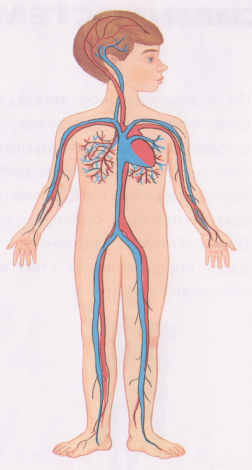 Рассмотреть и рассказать, как устроено тело человека.Познакомить с внешним видом некоторых внутренних органов, рассказать об их работе.Познакомить детей со строением организма человека, особенностью и назначением его внутренних органов.Рассказать детям об инфекционных заболеваниях и их возбудителях: микробах и вирусах; рассказать о профилактике заболеваний. Довести до сознания детей необходимость и важность соблюдения гигиенических процедур.Научить детей бережно относиться к своему здоровью, заботиться о нем, избегать ситуаций, приносящих вред здоровью.1.Как устроено тело человека.2.Работа внутренних органов.3.Экскурсия в анатомический музей.4.Вирусы и микробы.5.Личная гигиена.6.Здоровье и болезнь.Раздел 6ЗадачиЗанятияС любовью к природе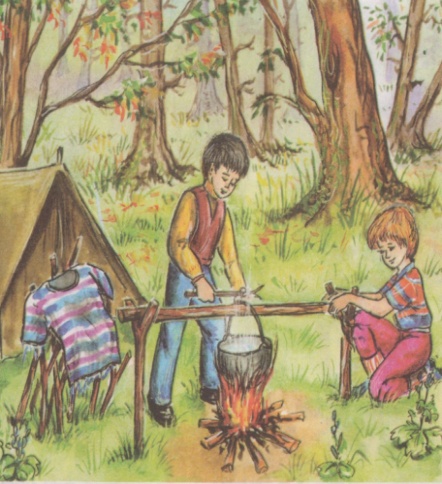 Воспитывать природоохранное поведение, бережное отношение к своей земле. Расширить представление детей о лесе, воспитывать бережное отношение к растениям, к обитателям леса.Обогатить представление детей о лесе; уточнить знания о птицах; воспитывать бережное отношение к лесу и его обитателям.Познакомить детей со съедобными и несъедобными грибами, научить различать грибы по внешнему виду.Познакомить со съедобными ягодами и ядовитыми растениями, научить различать их по внешним признакам.Рассказать об опасных ситуациях, которые могут возникнуть при контакте с животными.1.Будем беречь, и охранять природу.2.Игра – экскурсия:      Дружно за руки возьмемся в лес зеленый мы пойдем.3.Комплексное занятие: Берегите лес.4.Съедобные и несъедобные грибы.5.Съедобные ягоды и ядовитые растения.6.Контакты с животными.Раздел 7ЗадачиЗанятияСпорт – залог здоровья!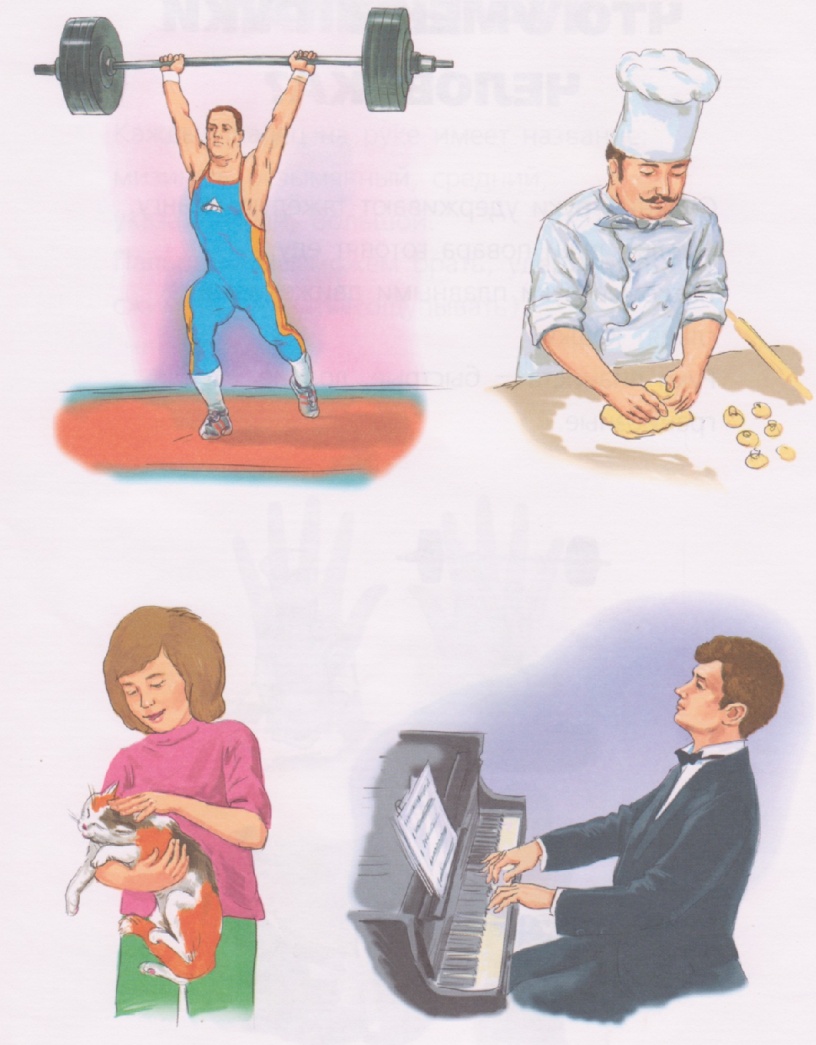 Познакомить детей с различными видами спорта, формировать понятие о здоровом образе жизни, о значении спорта для здоровья человека.Обсудить с детьми различные опасные ситуации, которые могут возникнуть при играх во дворе дома; научить предвидеть возникновение опасных ситуаций.Сформировать у детей представление о правильном режиме дня и пользе его соблюдения для здоровья.Рассказать о назначении одежды, видах одежды.1.Спорт.2.Игры во дворе.3.Режим дня.4.Одежда и здоровье.